АДМИНИСТРАЦИЯ ЭЛИТОВСКОГО СЕЛЬСОВЕТА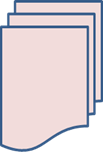 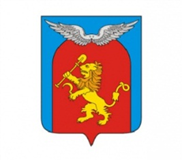 основана 17 декабря  2015 года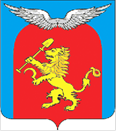 АДМИНИСТРАЦИЯЭЛИТОВСКОГО СЕЛЬСОВЕТАЕМЕЛЬЯНОВСКОГО РАЙОНА КРАСНОЯРСКОГО КРАЯПОСТАНОВЛЕНИЕО прекращении права постоянного(бессрочного) пользованияна земельный участокВ соответствии с Земельным кодексом Российской Федерации, Законом Красноярского края от 04.12.2008 № 7-2542 «О регулировании земельных отношений в Красноярском крае», руководствуясь Уставом Элитовского сельсовета,ПОСТАНОВЛЯЮ:Прекратить право постоянного (бессрочного) пользования муниципального образования Элитовский сельсовет Емельяновского района Красноярского края на земельный участок с кадастровым номером 24:11:0140101:1761, площадью 2303 кв.м., из категории земель – земли населенных пунктов, вид разрешенного использования – рынки, расположенный по адресу: Россия, Красноярский край, Емельяновский район, п. Элита, ул. Заводская, 4 «а».Постановление вступает в силу в день, следующий за днем его официального опубликования в газете «Элитовский вестник».Контроль за исполнением настоящего постановления оставляю за собой.Глава сельсовета                                                                      В.В. ЗвягинАДМИНИСТРАЦИЯ ЭЛИТОВСКОГО СЕЛЬСОВЕТАЕМЕЛЬЯНОВСКОГО РАЙОНАКРАСНОЯРСКОГО КРАЯПОСТАНОВЛЕНИЕ24.09.2019                                            п. Элита                                                 № 359         О внесении изменений в постановление администрации Элитовского сельсовета от 25.02.2016 № 180 «Об утверждении Примерного положения об оплате труда  работников муниципальных учреждений физической культуры и спорта Элитовского сельсовета»В соответствии со статьей 144 Трудового кодекса Российской Федерации, статьей 86 Бюджетного кодекса Российской Федерации, статьей 53 Федерального закона от 06.10.2003 №131-ФЗ «Об общих принципах организации местного самоуправления в Российской Федерации», решением Элитовского сельского Совета депутатов от 30.09.2014 № 43-234р «Об утверждении Положения об оплате труда работников муниципальных учреждений муниципального образования Элитовский сельсовет» (в ред. от 20.11.2014 №44-236р, от 25.02.2016 №5-14р, от 02.02.2017 №13-64р), руководствуясь Уставом Элитовского сельсовета, администрация постановляет:            1. Внести в приложение к постановлению от 25.02.2016 № 180 «Об утверждении Примерного положения об оплате труда работников  муниципальных учреждений физической культуры и спорта Элитовского сельсовета» (далее – Примерное положение), следующие изменения:        1.1. Приложение №1 к Примерному положению об оплате труда работников муниципальных учреждений физической культуры и спорта Элитовского сельсовета изложить  в  следующей редакции:«МИНИМАЛЬНЫЕ РАЗМЕРЫОКЛАДОВ (ДОЛЖНОСТНЫХ ОКЛАДОВ), СТАВОК ЗАРАБОТНОЙ ПЛАТЫ1. Минимальные размеры окладов (должностных окладов) работников учреждений  физической культуры и спорта:1.1. Профессиональная квалификационная группа (далее - ПКГ) должностей работников физической культуры и спорта первого уровня:1.2. ПКГ должностей работников физической культуры и спорта второго уровня:1.3. ПКГ должностей работников физической культуры и спорта третьего уровня:1.4. ПКГ должностей работников физической культуры и спорта четвертого уровня:2. Минимальные размеры окладов (должностных окладов) работников, занимающих общеотраслевые должности руководителей, специалистов и служащих:2.1. ПКГ "Общеотраслевые должности служащих первого уровня":2.2. ПКГ "Общеотраслевые должности служащих второго уровня":2.3. ПКГ "Общеотраслевые должности служащих третьего уровня":2.4. ПКГ "Общеотраслевые должности служащих четвертого уровня":3. Минимальные размеры окладов (должностных окладов) медицинских и фармацевтических работников учреждений физической культуры и спорта:3.1. ПКГ "Средний медицинский и фармацевтический персонал":4. Минимальные размеры ставок заработной платы работников, осуществляющих профессиональную деятельность по профессиям рабочих:4.1. ПКГ "Общеотраслевые профессии рабочих первого уровня":4.2. ПКГ "Общеотраслевые профессии рабочих второго уровня":Должности, не включенные в ПКГ            2. Контроль за исполнением настоящего постановления возложить на главного бухгалтера администрации Элитовского сельсовета Плотникову А. Л.            3. Настоящее постановление  вступает в силу со дня его официального опубликования в газете «Элитовский вестник» и распространяет свое действие на правоотношения, возникшие с 01 октября 2019 года.Глава  сельсовета                                                                                        В. В. ЗвягинАДМИНИСТРАЦИЯ ЭЛИТОВСКОГО СЕЛЬСОВЕТАЕМЕЛЬЯНОВСКОГО РАЙОНАКРАСНОЯРСКОГО КРАЯПОСТАНОВЛЕНИЕ 24.09.2019                                            п. Элита                                              № 360        О внесении изменений в постановление администрации Элитовского сельсовета от 14.10.2014 № 424 «Об утверждении Примерного положения об оплате труда  работников администрации Элитовского сельсовета, не являющихся лицами, замещающими муниципальные должности муниципальной службы»В соответствии со статьей 144 Трудового кодекса Российской Федерации, статьей 86 Бюджетного кодекса Российской Федерации, статьей 53 Федерального закона от 06.10.2003 №131-ФЗ «Об общих принципах организации местного самоуправления в Российской Федерации», решением Элитовского сельского Совета депутатов от 30.09.2014 № 43-234р «Об утверждении Положения об оплате труда работников муниципальных учреждений муниципального образования Элитовский сельсовет» (в ред. от 20.11.2014 №44-236р, от 25.02.2016 №5-14р, от 02.02.2017 №13-64р, от 20.09.2018 №28-162р), руководствуясь Уставом Элитовского сельсовета, администрация постановляет:            1. Внести в приложение к постановлению от 14.10.2014 № 424 «Об утверждении Примерного положения об оплате труда работников администрации Элитовского сельсовета, не являющихся лицами, замещающими муниципальные должности и должности муниципальной службы» (далее – Примерное положение), следующие изменения:        1.1. Приложение №1 к Примерному положению об оплате труда работников администрации Элитовского сельсовета, не являющихся лицами, замещающими муниципальные должности и должности муниципальной службы изложить  в  следующей редакции:«Минимальные размеры окладов (должностных окладов), ставок заработной платы1. Минимальные размеры окладов (должностных окладов) работников, занимающих общеотраслевые должности руководителей, специалистов и служащих:1.1. ПКГ "Общеотраслевые должности служащих первого уровня":1.2. ПКГ "Общеотраслевые должности служащих второго уровня":1.3. ПКГ "Общеотраслевые должности служащих третьего уровня":1.4. ПКГ "Общеотраслевые должности служащих четвертого уровня":2. Минимальные размеры ставок заработной платы работников, осуществляющих профессиональную деятельность по профессиям рабочих:2.1. ПКГ "Общеотраслевые профессии рабочих первого уровня":2.2. ПКГ "Общеотраслевые профессии рабочих второго уровня":Должности, не включенные в ПКГ            2. Контроль за исполнением постановления возложить на главного бухгалтера администрации Элитовского сельсовета Плотникову А. Л.            3. Настоящее постановление  вступает в силу со дня его официального опубликования в газете «Элитовский вестник» и распространяет свое действие на правоотношения, возникающие с 01 октября 2019 года.Глава  сельсовета                                                                                  В. В. ЗвягинЗАКЛЮЧЕНИЕпо результатам проведения публичных слушаний Элитовского сельсовета по вопросу  отклонения от параметров разрешенного строительства На основании протокола публичных слушаний № 38 от 04.09.2019 года, в соответствии с Решением Емельяновского районного Совета депутатов Красноярского края № 30-179Р от 20.12.2017 года «О внесении изменений и дополнений в Правила землепользования и застройки муниципального образования Элитовский сельсовет, утвержденные решением Элитовского сельского Совета депутатов Емельяновского района Красноярского края от 18.08.2009 № 39-1Р», Уставом  Элитовского сельсовета, Федеральным законом РФ от 06.10.2003 г. №131-ФЗ «Об общих принципах организации местного самоуправления в Российской Федерации» комиссия пришла к следующим заключениям:Рекомендовать главе администрации Элитовского сельсовета:Выдачу разрешения на отклонение от параметров разрешенного строительства на земельном участке с кадастровым номером 24:11:0140403:184, с категорией земель: земли населенных пунктов, разрешенным использованием: для индивидуального жилищного строительства, общей площадью 1995 кв.м., расположенного по адресу: Россия, Красноярский край, Емельяновский район, д. Минино, ул. Озерная, 9, в части, касающейся уменьшения минимальных отступов от границ земельных участков в целях определения мест допустимого размещения зданий, строений, сооружений, за пределами которых запрещено строительство зданий, строений, сооружений с отклонением от требований градостроительного регламента до 2 м. с южной и до 1,5 с западной стороны участка, при нормативном значении – 3 м.;Выдачу разрешения на отклонение от параметров разрешенного строительства на земельном участке с кадастровым номером 24:11:0140301:429  с категорией земель: земли населенных пунктов, разрешенным использованием: для индивидуального жилищного строительства, общей площадью 1316 кв.м., местоположение установлено относительно ориентира, расположенного в границах участка. Почтовый адрес ориентира: Красноярский край, Емельяновский район, д. Бугачево, ул. Лермонтова, 16, в части, касающейся уменьшения минимальных отступов от границ земельных участков в целях определения мест допустимого размещения зданий, строений, сооружений, за пределами которых запрещено строительство зданий, строений, сооружений с отклонением от требований градостроительного регламента до 2,62 м. с западной стороны, при нормативном значении – 3 м.;Не рекомендовать главе администрации Элитовского сельсовета:Выдачу разрешения на отклонение от параметров разрешенного строительства на земельном участке с кадастровым номером 24:11:0340103:1714  с категорией земель: земли населенных пунктов, разрешенным использованием: приусадебный участок личного подсобного хозяйства, общей площадью 600 кв.м., расположенного по адресу: Россия, Красноярский край, Емельяновский район, д. Бугачево, ул. Новосибирская, уч. 41 «а», в части, касающейся уменьшения минимальных отступов от границ земельных участков в целях определения мест допустимого размещения зданий, строений, сооружений, за пределами которых запрещено строительство зданий, строений, сооружений с отклонением от требований градостроительного регламента до 1,05 м. с западной стороны участка, при нормативном значении – 3 м.;21 сентября в МБДОУ Элитовском детском саду состоялся I открытый районный туристический слет для детей дошкольного возраста «Туристеное-2019». Инициатором проведения данного мероприятия выступил тренер-преподаватель МБОУ ДО ДСЮШ пгт.Емельяново Потылицын Дмитрий Геннадьевич. Это он увлек нас идеей проведения такого спортивного праздника и убедил, что не стоит бояться и дошколята обязательно справятся с трудностями. Планируя это мероприятие, мы не предполагали, что на участие в слете откликнется такое количество команд. Потому что в программе слета были запланированы этапы, которые, на первый взгляд, подходят для серьезных школьных соревнований. Но заявки мы получили от 12 команд: 10 команд из ДОУ Емельяновского района и 2 команды из ДОУ г.Красноярска.И вот последняя команда на финише. Главный судья соревнований Белобрыкина Л.А., старший воспитатель МБДОУ Элитовского детского сада и судьи – Потылицын Д.Г., тренер-преподаватель МБОУ ДО ДСЮШ пгт.Емельяново и Артюхов Д.И., заместитель директора спорткомплекса «Элита» подвели итоги. И нашей радости не было предела: команда «Колосок» МБДОУ Элитовского детского сада заняла 1 место. На 2 месте – команда «Радуга» МБДОУ Емельяновского детского сада № 20 «Радуга», на 3 месте – команда «Крепыши» МБДОУ Емельяновского детского сада № 1 «Теремок». Команде-победителю был вручен кубок, кроме того за призовые места каждый член команды получил медаль и почетную грамоту. Всем участникам туристического слета вручены памятные знаки и сладкие подарки.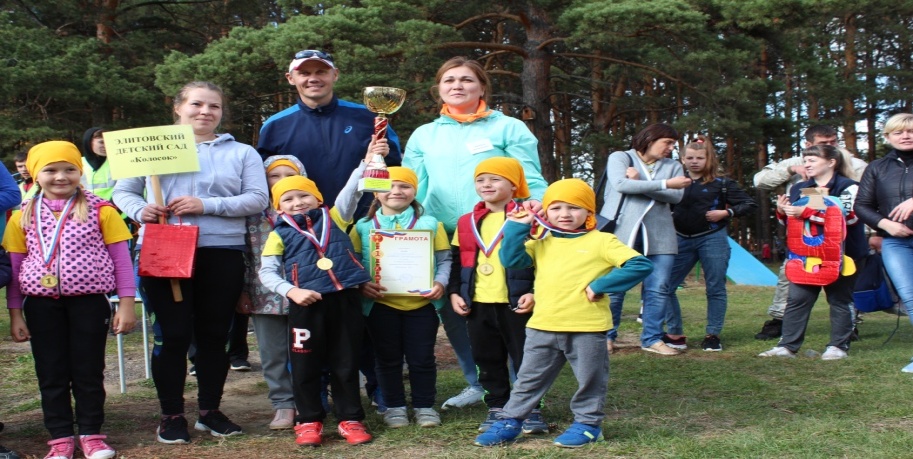 Поздравляем победителей с прекрасными результатами и желаем дальнейших успехов! Мы надеемся, что туристический слет для дошкольников станет традиционным.ПамяткаСельскому жителю по предупреждению пожара в жилых помещенияхОсновные причины возникновения пожара в жилых домах сельских районов.Короткое замыкание электрической проводки.Нарушение эксплуатации при топке печей.Неосторожное обращение с огнем.	Что нужно делать, чтобы избежать пожара, уменьшить тяжесть его последствий.		I. Следите за состоянием электропроводки и электроприборов.систематически проверяйте состояние предохранителей (электросчетчика) при выходе их из строя, заменяйте только калиброванными плавкими вставками и тех номиналов которые указаны на счетчике.не допускайте перегрузок электросети, включая электроприборы большой мощности или подключая к одной розетке несколько электроприборов ( средняя мощность токоведущей части проводки в жилых домах составляет от 500 – 1000 Вт.) В паспорте каждого электроприбора указана потребляемая мощность. При включении их в одну розетку потребляемые мощности приборов складываются. Общая потребляемая мощность электроприборов не должна превышать 1000 Вт.не используйте самодельных (кустарных) электроприборов (обогревателей)не допускайте скрутки электроприборов, особенно выполненных из разных металлов (медь + алюминий).не закрывайте электропроводку обоями, коврами.проверяйте сопротивление изоляции токоведущих частей не реже 1 раза в 3 года. (с помощью электрика)не пользуйтесь поврежденными розетками.не допускайте эксплуатацию электропровода и кабеля с поврежденной или потерявшей защитные свойства изоляцией.в местах пересечения электрических проводов и кабелей должны быть заделаны огнестойкими материалами до включения электросети под напряжением.	Если вы не уверены в исправности электрооборудования, электропроводки вызовите электрика.		II. Порядок эксплуатации отопительных печей	Перед началом отопительного сезона печи должны  быть  проверены и отремонтированы;высота дымовых труб должна быть выше конька кровли не менее чем на 0,5 метра и выше кровли  более высоких пристроенных сооружений;разделка дымовой трубы в месте примыкания к горючим конструкциям должна быть не менее 0,5 метров, а отступ от кирпичной печи до деревянных конструкций не менее 0,32 метра;своевременно очищайте  дымоходы и печи от сажи перед началом, а также в течение всего отопительного сезона не реже одного раза в 3 месяца;необходимо оборудовать трубу искрогасителем;своевременно устраняйте трещины в кладке печей и дымоходов;проверяйте состояние предтопочного листа (прибейте металлический лист размером не менее 0,5 х 0,7 метра);побелите на чердаках дымовые трубы и стены, в которых проходят дымовые каналы;высыпайте золу и шлак в отведенное безопасное место и проливайте водой.При эксплуатации  печного отопления запрещается:оставлять  без присмотра  топящиеся печи, а также  поручать надзор за ними малолетним детям;располагать  топливо, другие горючие  вещества и материалы на предтопочном листе;применять для розжига печей  бензин, керосин, дизельное топливо и другие ЛВЖ и ГЖ;топить углем, коксом и газом печи, не предназначенные для этих видов топлива;перекаливать печи.	III. Меры предосторожности при обращении  с огнем:не курите в постели, в сарае, на чердаке, гараже;тщательно тушите сигареты, не бросайте их непотушенными;не пользуйтесь открытыми  источниками огня после употребления спиртных напитков;не сжигайте мусор рядом с постройками, а при сухой и ветреной погоде вообще воздержитесь от разведения костров, топки печей, проведение пожароопасных работ;не пользуйтесь на чердаках жилых и хозяйственных построек керосиновыми  лампами, свечами, спичками;не оставляйте детей одних и не позволяйте им играть со спичками, зажигалками и т.п.		IV. Действия населения при пожаре:сообщить о пожаре по телефону «112» (если отсутствует телефон, выйти из дома и криками «Пожар» привлечь внимание прохожих);отключить электроэнергию (газ);если возгорание небольшое и нет угрозы вашей безопасности, попытайтесь  самостоятельно  его потушить. Желательно в каждом жилом доме иметь огнетушитель (порошковый ил и углекислотный);если  пламя не удалось погасить  моментально, сразу покиньте помещение. Закройте  дверь (летом окна), предупредите соседей о пожаре;если невозможно выйти из помещения из-за огня или дыма, то необходимо по возможности намочить одежду или накрыться влажным материалом (одеяло, простынь и т.п.);если пути эвакуации перекрыты огнем, то необходимо эвакуироваться через окна (не выше 1-го этажа). 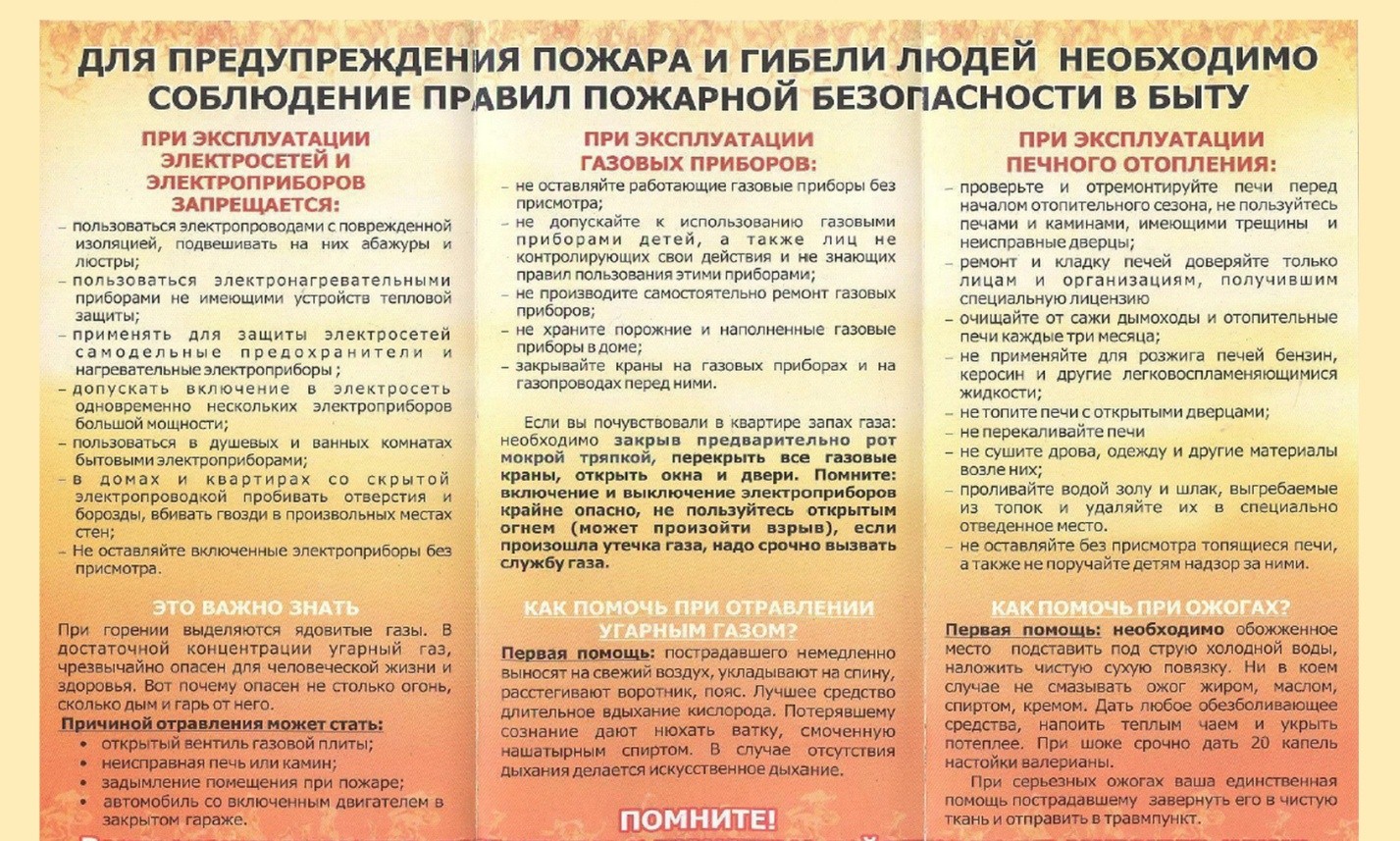 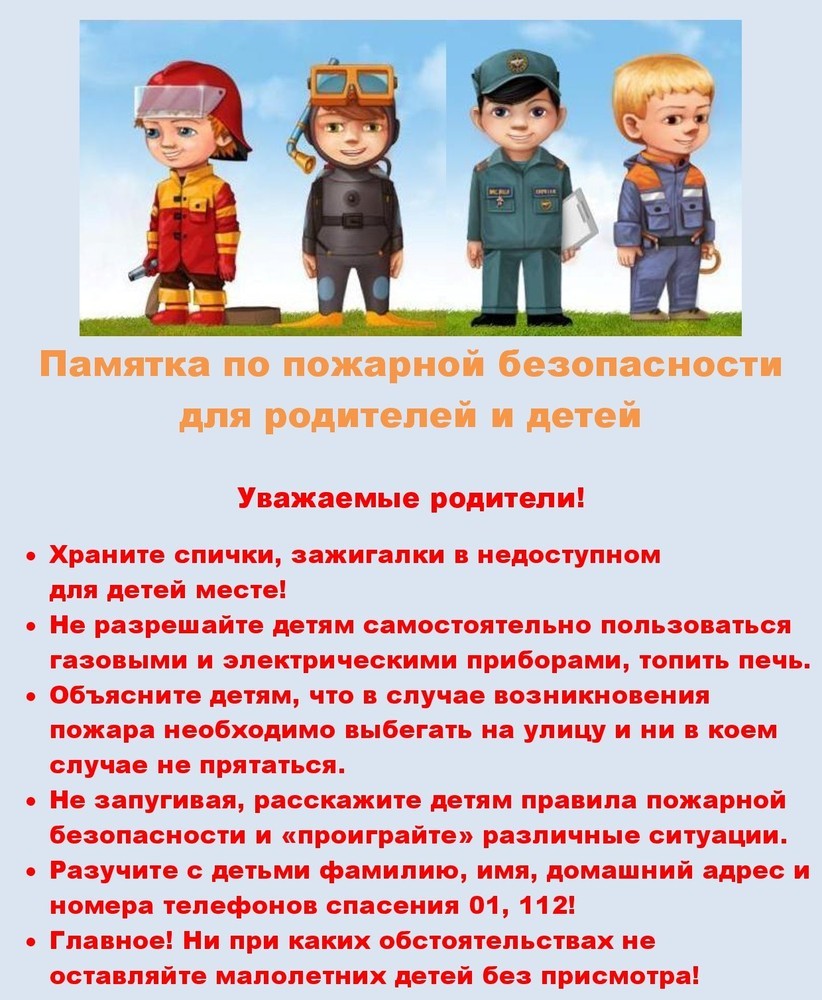 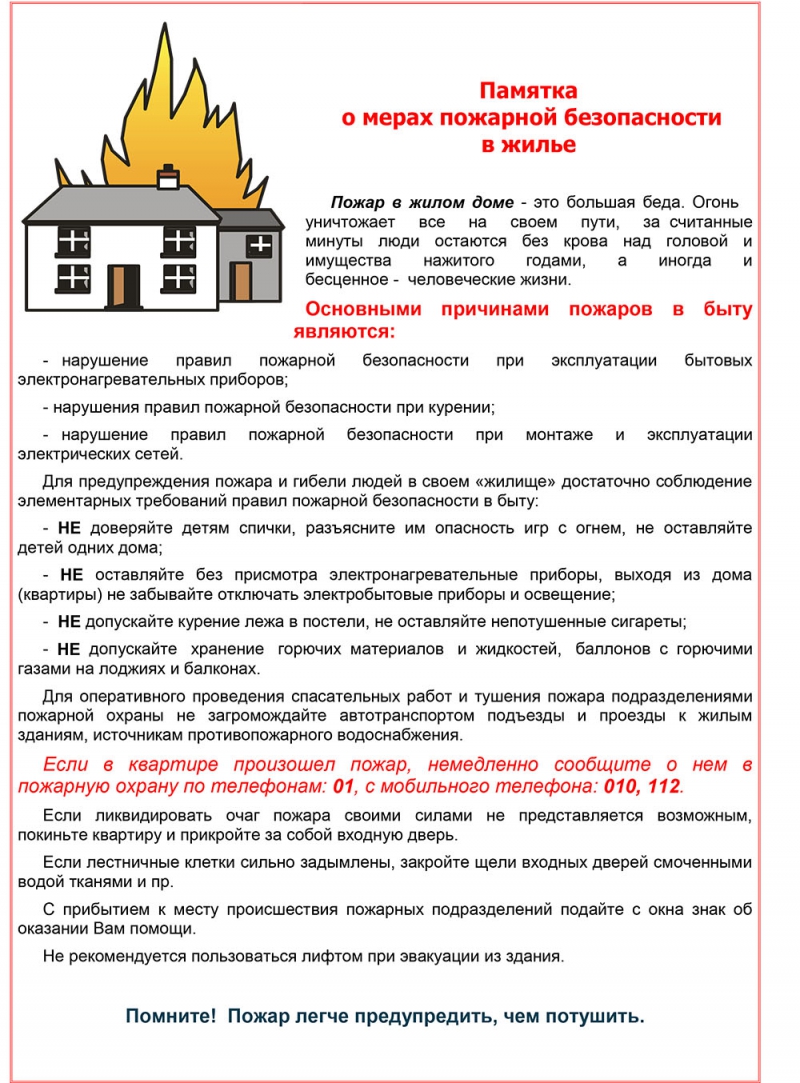 ОБЪЯВЛЕНИЕКомиссия по проведению публичных слушаний Элитовского сельсовета Емельяновского района Красноярского края уведомляет, что 02.10.2019 года в 10-00 часов в здании МБУК «Элитовская ЦКС» по адресу: Россия, Красноярский край, Емельяновский район, п. Элита, ул. Заводская д. 14, актовый зал назначаются публичные слушания по вопросам: О выдаче разрешения на отклонение от параметров разрешенного строительства на земельном участке с кадастровым номером 24:11:0140102:463, с категорией земель: земли населенных пунктов, разрешенным использованием: для ведения личного хозяйства, общей площадью 990 кв.м., расположенного по адресу: Россия, Красноярский край, Емельяновский район, сельское поселение Элитовский сельсовет, п. Элита, ул. Первомайская, 40, в части, касающейся уменьшения минимальных отступов от границ земельных участков в целях определения мест допустимого размещения зданий (строений сооружений), за пределами которых запрещено зданий (строений, сооружений) до 0,5 метров с западной стороны при минимальном значении 3 метра;О выдаче разрешения на отклонение от параметров разрешенного строительства на земельном участке с кадастровым номером 24:11:0140301:594, с категорией земель: земли населенных пунктов, разрешенным использованием: для ведения личного хозяйства, общей площадью 600 кв.м., расположенного по адресу: Россия, Красноярский край, Емельяновский район, сельское поселение Элитовский сельсовет, д. Бугачево, ул. Юности, 11а, в части, касающейся уменьшения минимальных отступов от границ земельных участков в целях определения мест допустимого размещения зданий (строений сооружений), за пределами которых запрещено зданий (строений, сооружений) до 1,06 и 1,87 метров с северо-западной стороны при минимальном значении 3 метра;О выдаче разрешения на отклонение от параметров разрешенного строительства на земельном участке с кадастровым номером 24:11:0140302:157, с категорией земель: земли населенных пунктов, разрешенным использованием: для ведения личного хозяйства, общей площадью 1242 кв.м., расположенного по адресу: Россия, Красноярский край, Емельяновский район, сельское поселение Элитовский сельсовет, д. Бугачево, 11, в части, касающейся уменьшения минимальных отступов от границ земельных участков в целях определения мест допустимого размещения зданий (строений сооружений), за пределами которых запрещено зданий (строений, сооружений) до 2,44 метра с южной и до 1,90 метров с северной стороны при минимальном значении 3 метра;Приглашаем всех желающих принять участие в обсуждении вопросов, вынесенных на публичные слушания (при себе иметь документ удостоверяющий личность).Секретарь комиссии попроведению публичных слушаний                                                         Е.Ю. ЯссерГлавный редактор: Чистанова А.А.Газета выходит один раз в месяц, бесплатноПишите нам по адресу: 663011, Емельяновский р-н, п. Элита, ул. Заводская, д. 18Звоните нам:  8 391 33 294 29, эл. почта: elita_krs@mail.ru17.09.2019п. Элита№ 350п. Элита         Квалификационные уровни             Минимальный размер оклада  
  (должностного оклада), руб. 1 квалификационный уровень                            3439            2 квалификационный уровень                            5479          Квалификационные уровни            Минимальный размер оклада   
 (должностного оклада), руб.  1 квалификационный уровень                          68722 квалификационный уровень                          8218 3 квалификационный уровень                          8533                        Квалификационные уровни            Минимальный размер оклада    
  (должностного оклада), руб.   1 квалификационный уровень                            7965           2 квалификационный уровень                            8577                      Квалификационные уровни            Минимальный размер оклада    
  (должностного оклада), руб.                 10997                      Квалификационные уровни            Минимальный размер оклада    
  (должностного оклада), руб.   1 квалификационный уровень30992 квалификационный уровень3269        Квалификационные уровни            Минимальный размер оклада    
  (должностного оклада), руб.   1 квалификационный уровень34392 квалификационный уровень37793 квалификационный уровень41524 квалификационный уровень52405 квалификационный уровень5919        Квалификационные уровни            Минимальный размер оклада    
  (должностного оклада), руб.          1 квалификационный уровень                     3779                     2 квалификационный уровень                     4152                     3 квалификационный уровень                     4558                     4 квалификационный уровень                     5479                     5 квалификационный уровень                     6397                      Квалификационные уровни            Минимальный размер оклада    
  (должностного оклада), руб.          1 квалификационный уровень       6875       2 квалификационный уровень       7965       3 квалификационный уровень       8577        Квалификационные уровни            Минимальный размер оклада    
  (должностного оклада), руб.   1 квалификационный уровень              28162 квалификационный уровень              30993 квалификационный уровень              51464 квалификационный уровень              54795 квалификационный уровень              6027        Квалификационные уровни            Минимальный размер ставки    
     заработной платы, руб.     1 квалификационный уровень26622 квалификационный уровень2790        Квалификационные уровни            Минимальный размер ставки    
     заработной платы, руб.     1 квалификационный уровень30992 квалификационный уровень37793 квалификационный уровень41524 квалификационный уровень5002№ 
п/пДолжностьРазмер оклада (должностного оклада), ставки заработной платы, руб.1.Рабочий по комплексному обслуживанию  и ремонту зданий26622.Электромонтер по ремонту  и обслуживанию электрооборудования37793.Сантехник37794.Уборщик территории2662        Квалификационные уровни            Минимальный размер оклада    
  (должностного оклада), руб.   1 квалификационный уровень30992 квалификационный уровень3269        Квалификационные уровни            Минимальный размер оклада    
  (должностного оклада), руб.   1 квалификационный уровень34392 квалификационный уровень37793 квалификационный уровень41524 квалификационный уровень52405 квалификационный уровень5919        Квалификационные уровни            Минимальный размер оклада    
  (должностного оклада), руб.          1 квалификационный уровень                     3779                    2 квалификационный уровень                     4152                     3 квалификационный уровень                     4558                     4 квалификационный уровень                     5479                     5 квалификационный уровень                     6397                      Квалификационные уровни            Минимальный размер оклада    
  (должностного оклада), руб.          1 квалификационный уровень       6875       2 квалификационный уровень       7965       3 квалификационный уровень       8577        Квалификационные уровни            Минимальный размер ставки    
     заработной платы, руб.     1 квалификационный уровень26622 квалификационный уровень2790        Квалификационные уровни            Минимальный размер ставки    
     заработной платы, руб.     1 квалификационный уровень30992 квалификационный уровень37793 квалификационный уровень41524 квалификационный уровень5002№ 
п/пДолжностьРазмер оклада (должностного оклада), ставки заработной платы, руб.1.Рабочий по комплексному обслуживанию  и ремонту зданий26622.Электромонтер по ремонту  и обслуживанию электрооборудования37793.Сантехник37794.Дворник266204.09.2019 г.      п. ЭлитаЗдание МБУК «Элитовская ЦКС»Председатель публичных слушаний                                               Звягин Валерий ВалентиновичСекретарь публичных слушаний                                                Яссер Елена Юрьевна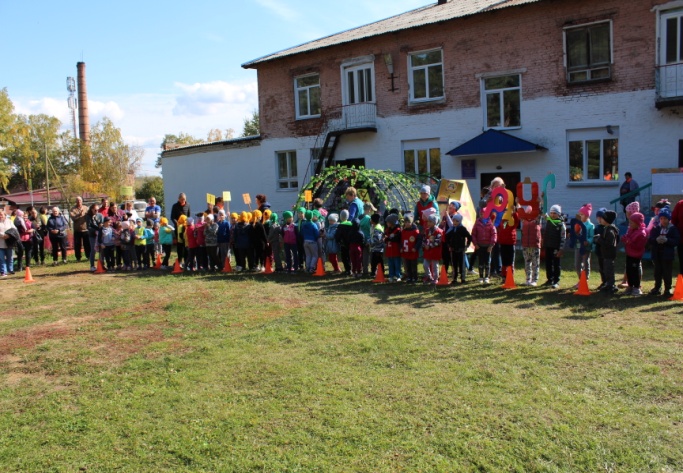 Спортивный задор и желание добиться победы для своей команды захватывали детей настолько, что они не замечали происходящего вокруг. Все старались изо всех сил прийти к финишу первыми. Ребята поняли: чтобы завоевать победу – мало быть просто физически сильным. Необходимо при этом обладать достаточной целеустремленностью, силой воли, быть организованным и собранным. Атмосфера спортивного праздника была и радостная, и в тоже время напряженная – ведь соревновались 12 команд, а победить должен быть сильнейший…